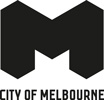 Mira FuchsMelanie Jame Wolf/Savage AmusementThursday 02 June – Sunday 12 June 201670 minutes, no interval Arts House, North Melbourne Town HallContentsArtist Notes 	3-  4Creative Team 	4Melanie Jame Wolf Biography 	4Thank you 	4Support 	4Warning 	4About Arts Hosue	5Artists NotesExcerpts from an interview with Lorena Juan Gutierrez for Berlin Open Studio MagazineSo tell me about Mira Fuchs…Mira Fuchs is the title of a work, the first work in a trilogy of pieces that are all about economies of affect and how particular systems or economies of affect create space for different manifestations of being a woman – I am very specifically using the term ‘woman’, not ‘female’ – ‘woman’. So Mira Fuchs is a work for 30 or so people at a time seated in a circle. It’s structured as an essay and presented in fragments with titles like “On Time’, ‘On Fiction and Non-Fiction’, ‘On Desire’. It draws on my experience of working as a stripper for eight years, and offers that experience as a lens for the audience to sit in community with one another, observing one another’s choices and actions while they consider their position on stripping, but also on ideas of intimacy as commerce, and on performance as work or labour, among other things. Most important, I wanted to demonstrate the remarkable and unique skill set that women who work in strip clubs possess, particularly in terms of gracefully maintaining their safety while operating in a very thick energetic exchange with multiple people with multiple agendas. You usually work with these topics of gender and the body. What do you mean when you talk about a gendered economy of desire?Within a heteronormative structure and way of viewing the world, there are very different permissions around desire: permission to desire things, to name your desires, and to take unashamed pleasure in your desires – these permissions differ depending on gender and to what extent your desires are serving certain markets. I think that’s what I mean by a gendered economy of desire – trying to deconstruct and pull apart the machinery of what those particular permissions are, and to create moments where people start to investigate the idea that things can be blurred or opened or closed. I am deeply interested in the currencies of affect and performance that we live our lives through. How is this analysis of gender in your work political or feminist? I think I’m constantly assessing what feminism is, and that this constant assessment is part of being engaged with ‘THE Feminist Project’. I’ve started to think about ‘my feminism’, because these ideas around speaking from experience and attempting intersectionality… you can only speak from your own position, and also the permission for multiplicity is for me central to a queer feminist position…so I talk about MY feminism, ‘MY feminism is this’, ‘MY feminism doesn’t have time for that’. My really simple answer to ‘Why is my work feminist?’ would be ‘Because I am’. I identify as a feminist – as someone who is actively seeking alternative structures for how we can achieve a fair system or arranging ourselves in exchange and relation to one another. I identify as a feminist, and then I put my feminist body in space as a practice of my ambition to locate something other to how we currently arrange ourselves. My interests are largely around gender, and affect, and desire. The reason why my work is political next to those things is that I always try to provoke or propose questions to an audience in a way that makes them feel they have permission to change their minds more than once. If I do have a political intention, it is to enable people to not feel ashamed about not knowing things. And to enable people to not feel shame or pressure to choose a position and have to stick with it. That is also what feminism is for me. It’s about things that aren’t rigid. It’s not about a fixed point that we all colonise in order to be like one another. Its about multiplicity and the permission to become, and if, via feminism, we are attempting to shift the way we relate to each other, to other possibilities, then of course that has to be mutable and fluid. I think that’s what makes my work political: I am trying to assist people into a process of thinking. And also, I don’t like to come to conclusions. I am really wary of the moral of the story. I want it to be kind of confusing… to deal with the complicated, sticky premise that feelings are facts, because it is so important to me that confusion be permissible, that it can be named, and that the ‘why’s’ of that confusion can be worked through without the brutal competitive conditions of shaming that I so often see and experience being produces every day for all kinds of agendas and control…particularly around desire and agency. I am so much more interest in presenting provocations, or invitations to situations in which it is okay to not know, and where its okay to change your mind, and admit to what you are through, however uncool… keep it real, keep it fluid. Creative Team Choreography, Performance, Video & Text: Melanie Jame WolfSound Design: Carl AndersonDramaturgy: Sharon Smith and Ruairi DonovanProducer: Alison HalitBiographies Melanie Jame WolfMelanie Jame Wolf is an Australian-born artist who makes work about love, gender, bodies, economies, and ghosts of many forms – sometimes solo, sometimes with friends. This work is always performance-based and increasingly incorporates video and the screen as performance objects or spaces. Often working under the name Savage Amusement, she has presented work in various contexts including: Museum of Contemporary Art Kiasma, Helsinki; HAU – Hebbel Am Ufer, Berline; Sophiensaele, Berline; Hitparaden Festival of Performance Art & New Theater, Copenhagen; nGbk, Berlin; & Festival of Live Art, Melbourne. In January 2015 she premiered the solo performance work Mira Fuchs at Tanztage Berlin. This piece has since been presented in festivals in Europe and Australia including: My Body is My Business, Berlin; Antistatic International Festival for Contemporary Dance and Performance, Sofia; and BUZZCUT, Glasgow. Working with Triage in 2012, she presented the Green Room Award – nominated one-to-one performance work, An Appointment with J Dark at Arts House. Melanie Jame holds a Master of International Performance Research from University of Helsinki and lives and works between Melbourne and Berlin. She is a feminist. Thank youMy deepest thanks to Angharad-Wynne-Jones for her titanic belief and support, Jackie Johnston and the entire Arts House team, Deanna Smart, Carl Anderson, Luna Aquatica, Sarah Seahorse, Mark Wilson, Tobias and Kareth Manderson-Galvin, Anna Muelter and the team at Sophiensaele, Martin Hensen, Ania Nowak, Damian Stephens, Laura Sheedy, Samantha Rizk, Jessica Stott, Nadine Dohring, Michael Norton, Alexander Coggin, Sharon Smith, Ruairi Donovan, and every woman that I ever shared The Girl’s Room with. This is absolutely for you. With Love – Melanie Jame Wolf. SupportMira Fuchs has been supported by the Victorian Government through Creative Victoria, Sophiensaele and the City of Melbourne through Arts HouseWarnings18+, nudity, adult concepts and strobe effects About Arts HouseArts House is a program of the City of Melbourne and our home is North Melbourne Town Hall. We support new and diverse ways to make and experience art providing a nexus for cultural expression and social connection in a city environment. Arts House develops work that is contemporary, experimental and participatory. For more information, please contact us on the details below. 521 Queensberry Street, North Melbourne VIC 3051(03) 9322 3720www.artshouse.com.au 